1069 Metef Fuarı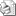 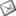 Sayı     : 2010 / 1069Bilindiği gibi her yıl düzenlenmekte olan ve İzmir Esnaf ve Sanatkarlar Odaları  Birliği olarak destek verdiğimiz Metef Fuarı gerek daha geniş bir kesime hizmet vermek gerekse yasal değişiklikten ötürü bu yıl “EĞİTİM-BİLİM-KÜLTÜR-SANAT-TEKNOLOJİ FESTİVALİ” adı altında yapılacaktır.Esnaf ve sanatkarlarımızın kendilerini kamu oyuna tanıtması açısından fırsat olarak görülen bu festivale Birliğimiz bu yıl da “Ahilik Sokağı” ile katılacaktır.Kaybolmaya yüz tutan mesleklerin tanıtıldığı bu sokağı yaklaşık 600.000 kişinin ziyareti beklenmektedir.Birlik Başkanımız Sayın Zekeriya Mutlu’ nun da konuşma yapacağı festivalin açılışına ve sosyal etkinliklerine katılmanız Teşkilatımızın tanınması ve temsili bakımından önemli görülmektedir.Bilginizi rica ederizÖzcan KILKIŞ                                                                                Hilmi KURTOĞLUGenel Sekreter                                                                                Başkan Vekili  AÇILIŞ: Tarih    : 19 Mayıs 2010 ÇarşambaSaat     : 13.30Yer       : İzmir Enternasyonal Fuarı 3 No’lu Hol